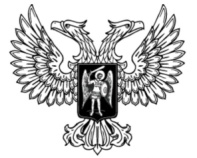 ДонецкАЯ НароднАЯ РеспубликАЗАКОНО ВНЕСЕНИИ ИЗМЕНЕНИЙ В ЗАКОН ДОНЕЦКОЙ НАРОДНОЙ РЕСПУБЛИКИ «О БЮДЖЕТЕ ДОНЕЦКОЙ НАРОДНОЙ РЕСПУБЛИКИ НА 2023 ГОД»Принят Постановлением Народного Совета 24 августа 2023 годаСтатья 1Внести в Закон Донецкой Народной Республики от 18 января 2023 года № 428-IIНС «О бюджете Донецкой Народной Республики на 2023 год» (опубликован на официальном сайте Главы Донецкой Народной Республики 
18 января 2023 года) следующие изменения:1) статью 1 изложить в следующей редакции:«Статья 1Утвердить основные характеристики бюджета Донецкой Народной Республики на 2023 год:1) общий объем доходов в сумме 272 043 379,4 тыс. рублей, в том числе налоговые и неналоговые доходы – в сумме 26 087 073,4 тыс. рублей, безвозмездные поступления – в сумме 245 956 306 тыс. рублей;2) общий объем расходов в сумме 280 949 558,33124 тыс. рублей;3) дефицит бюджета Донецкой Народной Республики в сумме 8 906 178,93124 тыс. рублей;4) верхний предел государственного долга Донецкой Народной Республики на 1 января 2024 года в сумме 0,0 тыс. рублей, в том числе верхний предел государственного внутреннего долга Донецкой Народной Республики – в сумме 0,0 тыс. рублей, включая верхний предел долга по государственным гарантиям – в сумме 0,0 тыс. рублей.»;2) часть 4 статьи 4 изложить в следующей редакции:«4. Утвердить объем и направления использования зарезервированных средств в составе утвержденных бюджетных ассигнований бюджета Донецкой Народной Республики (за исключением средств резервного фонда Правительства Донецкой Народной Республики) в сумме 224 902,2 тыс. рублей на предоставление из бюджета Донецкой Народной Республики в 2023 году бюджету ФОНДА ПЕНСИОННОГО И СОЦИАЛЬНОГО СТРАХОВАНИЯ РОССИЙСКОЙ ФЕДЕРАЦИИ субвенции на осуществление выплаты ежемесячного пособия в связи с рождением и воспитанием ребенка.»;3) приложение 1 изложить в новой редакции (прилагается);4) приложение 4 изложить в новой редакции (прилагается);5) приложение 5 изложить в новой редакции (прилагается);6) приложение 6 изложить в новой редакции (прилагается).Статья 2Настоящий Закон вступает в силу со дня его официального опубликования.Временно исполняющий обязанностиГлавы Донецкой Народной Республики 	                                  Д.В. Пушилинг. Донецк24 августа 2023 года№ 476-IIНС 